2018年二季度“荆州楷模”上榜人物2018-06-27 08:48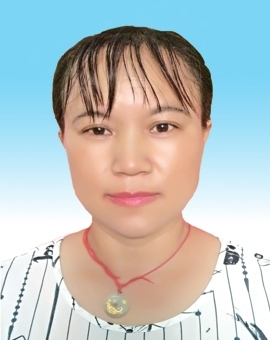 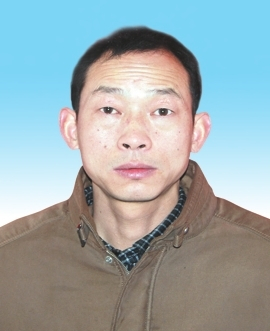 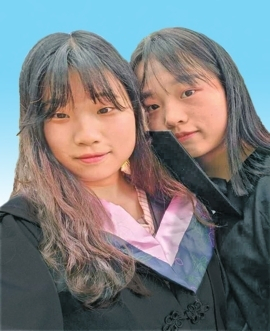 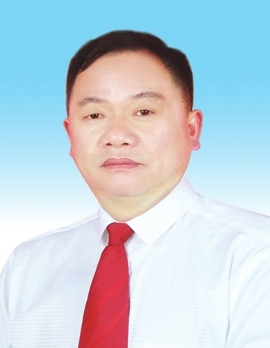 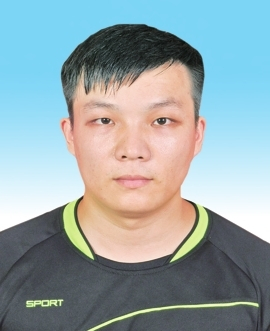 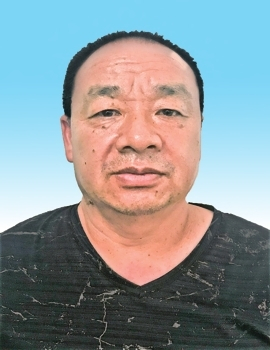 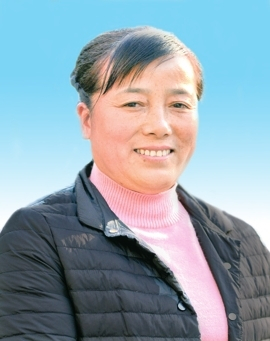 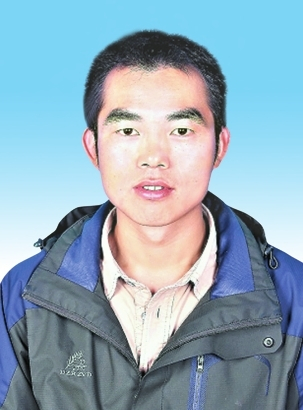 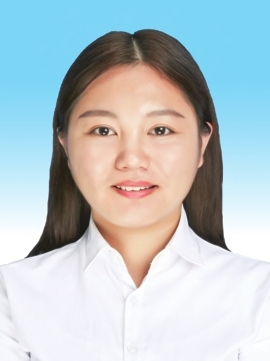 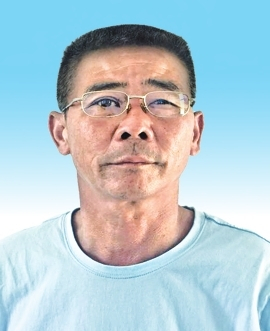 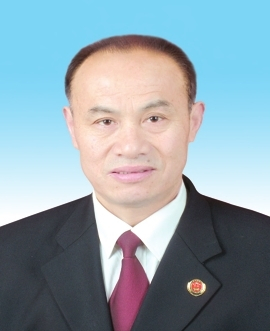 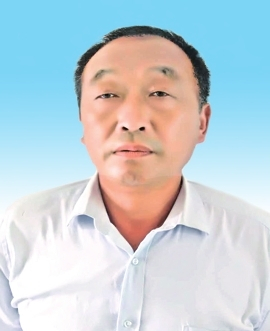 